                                                                                                          ПРОЄКТ № 45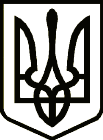 УкраїнаНОВГОРОД – СІВЕРСЬКА МІСЬКА РАДАЧЕРНІГІВСЬКОЇ ОБЛАСТІ(чотирнадцята сесія VІII скликання)РІШЕННЯ     листопада  2021 року                                                                                       №    Про затвердження Статуту комунальної установи «Інклюзивно-ресурсний центр» Новгород-Сіверської   міської   ради Чернігівської області  в  новій  редакціїВідповідно до Законів України «Про освіту», «Про повну загальну середню освіту», «Про дошкільну освіту», постанови Кабінету Міністрів України від 21.07.2021 року № 765 «Про внесення змін до деяких постанов Кабінету Міністрів України щодо організації навчання осіб з особливими освітніми потребами» та з метою приведення Статуту комунальної установи «Інклюзивно-ресурсний центр» Новгород-Сіверської міської ради Чернігівської області до вимог чинного законодавства, керуючись ст.ст. 25, 59 Закону України «Про місцеве самоврядування в Україні», міська рада ВИРІШИЛА: 1. Затвердити Статут комунальної установи «Інклюзивно-ресурсний центр» Новгород-Сіверської міської ради Чернігівської області (далі - Статут)  в  новій  редакції, що додається.2. Керівнику комунальної установи «Інклюзивно-ресурсний центр» Новгород-Сіверської міської ради Чернігівської області забезпечити проведення реєстрації Статуту  відповідно до Закону України «Про державну реєстрацію юридичних осіб, фізичних осіб-підприємців та громадських формувань».3. Контроль за виконанням рішення покласти на постійну комісію міської ради з питань регламенту, депутатської діяльності, законності та правопорядку.Міський голова                        					Л. Ткаченко Проєкт рішення підготував:Начальник  відділу освіти, молоді та спорту міської  ради						          	Т. Ковальчук			                   ПОГОДЖЕНО:Заступник міського головиз питань діяльності виконавчих органів міської ради                                                           	С. ЙожиковЗаступник міського голови                                                  	П. ВерченкоКеруючий справами виконавчого комітету міської ради							С. ПоливодаНачальник юридичного відділу міської ради							М. ШахуновСекретар міської ради							Ю. ЛакозаНадіслати:- відділ освіти, молоді та спорту міської ради – 1 прим.;